排期大屏设置（辰星云）设备展示效果图展示如下：	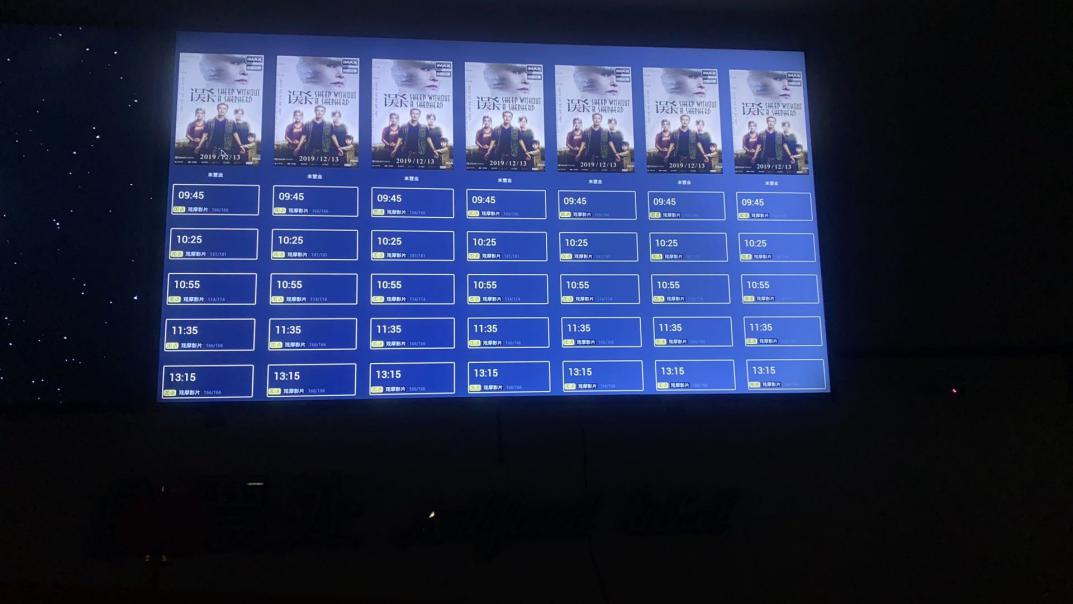 排期APP下载下载地址：http://cms.oristartech.cn:8088/client/   辰星云4.0排期展示前提：安卓电视需支持安装第三方软件包排期电视下载对应版本的apk包，或用U盘上传至电视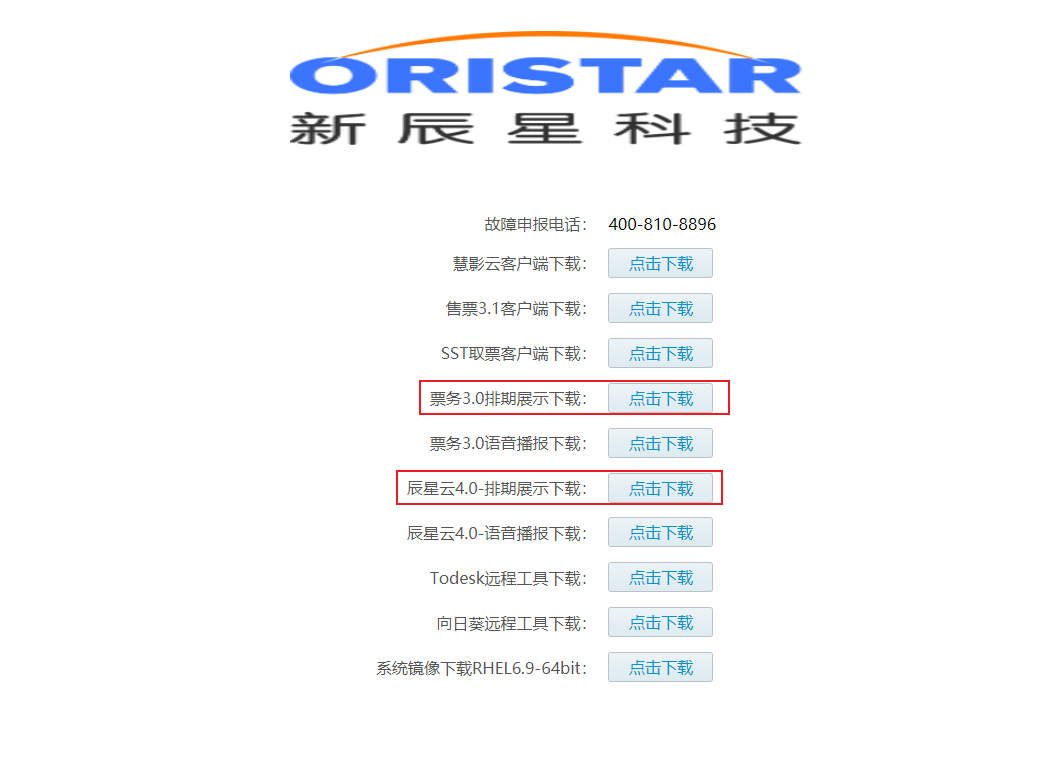 慧影云4.0排期启动配置影院许可证号：慧影云>票务>影院信息设置，许可证号手动选择对应的模板确定保存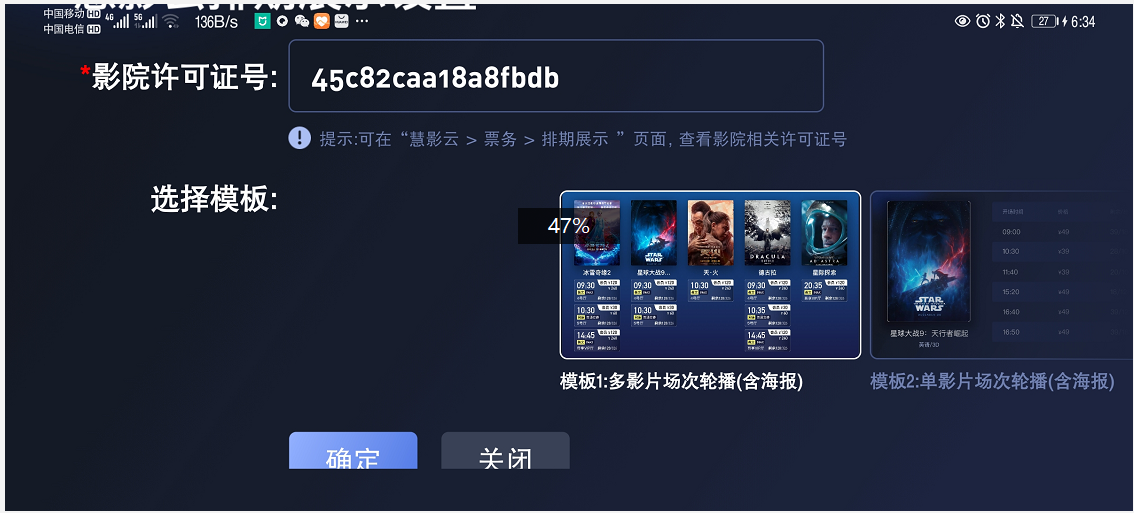 模板1样例：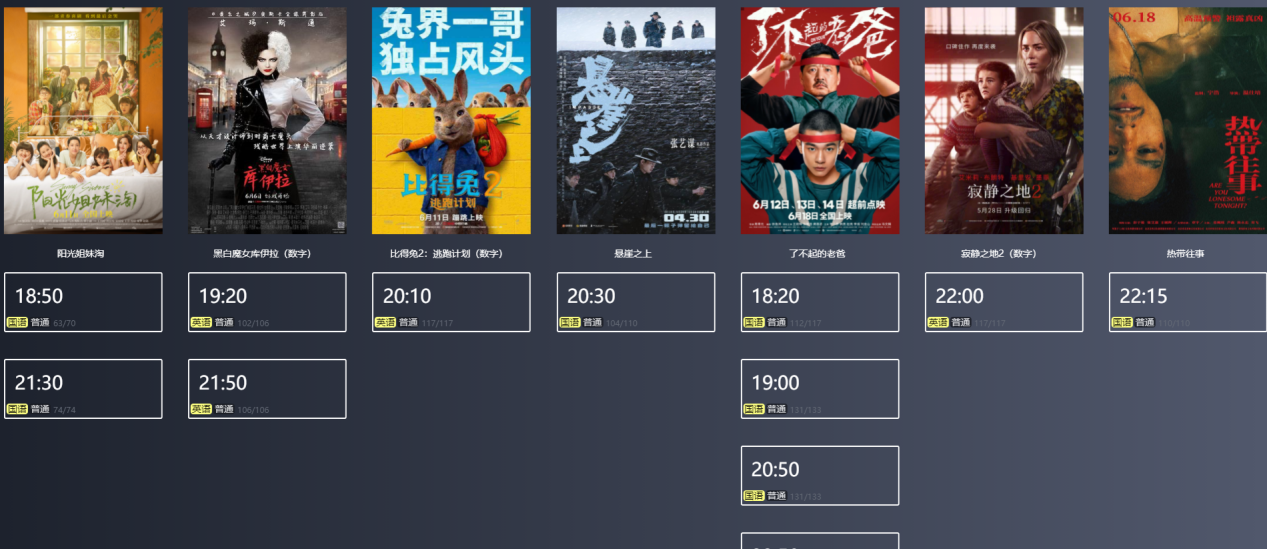 模板2样例：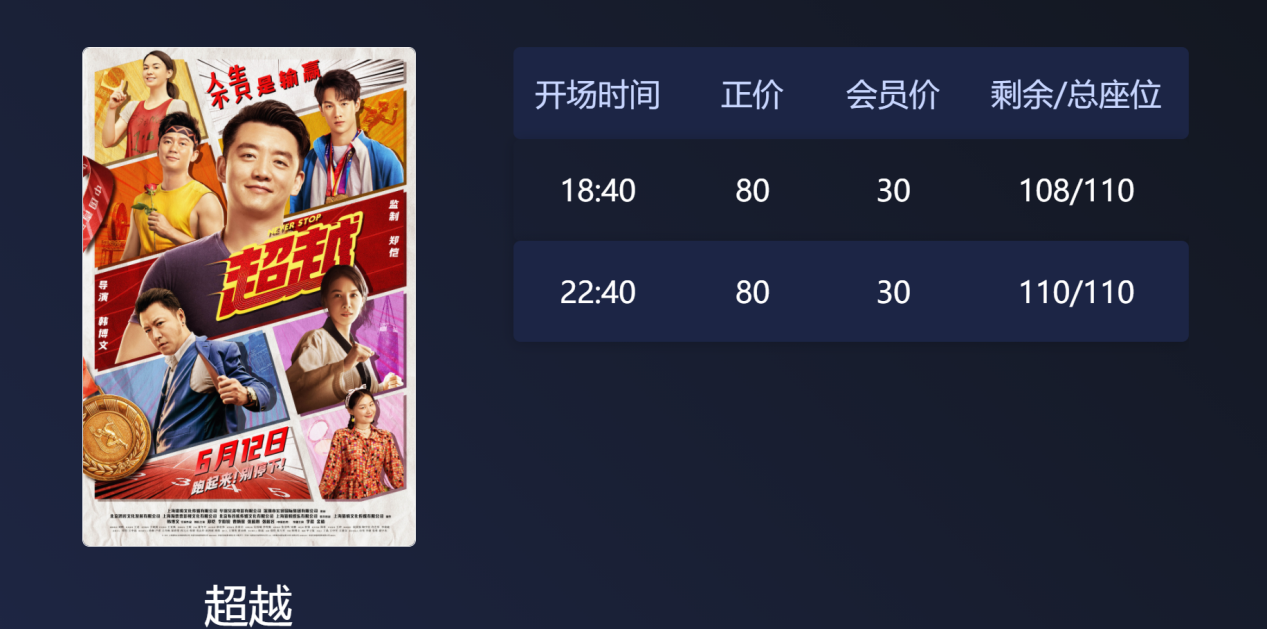 网页模式辰星云4.0网页链接detailtX （1,2,3,4,5,6,7,8）对应模板1-9license=影院许可证号样例地址：https://dadifilmshow.oristarcloud.com/detailt1?license=45c82caa18a8fbdb